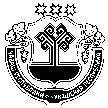 В соответствии со статьей 23 Положения «О регулировании бюджетных правоотношений в Чуманкасинском сельском поселении Моргаушского района Чувашской Республики», утвержденного решением Собрания депутатов Чуманкасинского сельского поселения Моргаушского района Чувашской Республики от 24.10.2014 года № С-42/4 Собрание депутатов Чуманкасинского сельского поселения Моргаушского района Чувашской Республики решило: Статья 1. Внести  в решение Собрания депутатов Чуманкасинского сельского поселения Моргаушского района Чувашской Республики от 12.12.2018 года № С-42/1 «О бюджете Чуманкасинского сельского поселения Моргаушского района Чувашской Республики на 2019 год и плановый период 2020 и 2021 годов» следующие изменения:статью 1 изложить в следующей редакции: 1. Утвердить основные характеристики бюджета Чуманкасинского сельского поселения Моргаушского района Чувашской Республики на 2019 год:прогнозируемый общий объем доходов бюджета Чуманкасинского сельского поселения Моргаушского района Чувашской Республики в сумме 4 345 626,72 рублей, в том числе объем межбюджетных трансфертов из районного бюджета Моргаушского района Чувашской Республики в сумме  2 934 889,85 рублей;общий объем расходов бюджета Чуманкасинского сельского поселения Моргаушского района Чувашской Республики в сумме  4 485 710,24  рублей;предельный объем муниципального долга в сумме 0,00  рублей;верхний предел муниципального внутреннего долга на 1 января 2020 года в сумме 0,00  рублей, в том числе верхний предел долга по муниципальным гарантиям в сумме 0,00 рублей;прогнозируемый дефицит бюджета Чуманкасинского сельского поселения Моргаушского района Чувашской Республики в сумме 140 083,52 рублей.2. Утвердить основные характеристики бюджета Чуманкасинского сельского поселения Моргаушского района Чувашской Республики на 2020 год:прогнозируемый общий объем доходов бюджета Чуманкасинского сельского поселения Моргаушского района Чувашской Республики в сумме 3 598 735,00 рублей, в том числе объем межбюджетных трансфертов из районного бюджета Моргаушского района Чувашской Республики в сумме 2 506 690,00  рублей;общий объем расходов бюджета Чуманкасинского сельского поселения Моргаушского района Чувашской Республики в сумме 3 598 735,00 рублей, в том числе условно утвержденные расходы в сумме 73 700,00 рублей.предельный объем муниципального долга в сумме 0,00  рублей;верхний предел муниципального внутреннего долга на 1 января 2021 года в сумме 0,00 рублей, в том числе верхний предел долга по муниципальным гарантиям в сумме 0,00 рублей.3. Утвердить основные характеристики  бюджета Чуманкасинского сельского поселения Моргаушского района Чувашской Республики на 2021 год:прогнозируемый общий объем доходов бюджета Чуманкасинского сельского поселения Моргаушского района Чувашской Республики в сумме 3 609 675,00  рублей, в том числе объем межбюджетных трансфертов из районного бюджета Моргаушского района Чувашской Республики в сумме 2 512 850,00 рублей;общий объем расходов бюджета Чуманкасинского сельского поселения Моргаушского района Чувашской Республики в сумме 3 609 675,00 рублей, в том числе условно утвержденные расходы в сумме  147 900,00 рублей;предельный объем муниципального долга в сумме 0,00 рублей;верхний предел муниципального внутреннего долга на 1 января 2022 года в сумме 0,00 рублей, в том числе верхний предел долга по муниципальным гарантиям в сумме 0,00 рублей.»;2) приложение 2 изложить в следующей редакции:Приложение 2к решению Собрания депутатов Чуманкасинскогосельского поселения Моргаушского района Чувашской Республики от 12.12.2018 г. № С-42/1«О бюджете Чуманкасинского сельского поселения Моргаушского района Чувашской Республикина 2019 год и плановый период 2020 и 2021 годов»ПЕРЕЧЕНЬ главных администраторов доходов бюджета  Чуманкасинского сельского поселения Моргаушского района Чувашской Республики 3)приложение 4 изложить в следующей редакции:4) в статье 7:в части 1:в пункте «а» слова «приложению 6» заменить словами «приложениям 6-6.1;в пункте «в» слова «приложению 8» заменить словами «приложениям 8-8.1;в пункте «д» слова «приложению 10» заменить словами «приложениям 10-10.1;в части 2:в абзаце 2 слова «912 725,00 рублей» заменить словами « 1 526 035,74 рублей»;в абзаце 6 слова «912 725,00 рублей» заменить словами  «1 504 004,72 рублей»;5) часть 1 статьи 8 изложить в следующей редакции:1.Установить, что в составе бюджета Чуманкасинского сельского поселения Моргаушского района Чувашской Республики учтены расходы за счет целевых субсидий и субвенций из республиканского бюджета Чувашской Республики:на 2019 год в сумме 929 727,00  рублей, в том числе на:осуществление дорожной деятельности, кроме деятельности по строительству, в отношении автомобильных дорог местного значения в границах населенных пунктов поселения, в сумме 837 016,00 рублей;осуществление полномочий по первичному воинскому учету на территориях, где отсутствуют военные комиссариаты, в сумме 89 946,00 рублей;осуществление государственных полномочий Чувашской Республики по организации и осуществлению мероприятий по регулированию численности  безнадзорных животных в сумме 2 765,00 рублей;на 2020 в сумме 654 090,00 рублей, в том числе на:осуществление дорожной деятельности, кроме деятельности по строительству, в отношении автомобильных дорог местного значения в границах населенных пунктов поселения, в сумме 562 350,00 рублей;осуществление полномочий по первичному воинскому учету на территориях, где отсутствуют военные комиссариаты, в сумме 88 975,00 рублей;осуществление государственных полномочий Чувашской Республики по организации и осуществлению мероприятий по регулированию численности  безнадзорных животных в сумме 2 765,00 рублей»;на 2021 в сумме 652 750,00 рублей, в том числе на:осуществление дорожной деятельности, кроме деятельности по строительству, в отношении автомобильных дорог местного значения в границах населенных пунктов поселения, в сумме 561 010,00 рублей;осуществление полномочий по первичному воинскому учету на территориях, где отсутствуют военные комиссариаты, в сумме 88 975,00 рублей;осуществление государственных полномочий Чувашской Республики по организации и осуществлению мероприятий по регулированию численности  безнадзорных животных в сумме    2 765,00  рублей»;6) дополнить приложением 6.1  следующего содержания:                                                                                                                       «Приложение 6.1к решению Собрания депутатов                                                                                                                                   Чуманкасинского сельского поселенияМоргаушского района Чувашской Республики от  12.12.2018 г. № С-42/1«О  бюджете Чуманкасинского                                                                                                                     сельского поселения Моргаушского района Чувашской Республики на 2019 год и плановый период 2020 и 2021 годов»ИЗМЕНЕНИЕраспределения бюджетных ассигнований по разделам, подразделам,целевым статьям (муниципальным программам Моргаушского района Чувашской Республики и непрограммным направлениям деятельности) и группам (группам и подгруппам) видов расходов классификациирасходов бюджета Чуманкасинского сельского поселенияМоргаушского района Чувашской Республики на 2019 год,предусмотренного приложениями 6  к  решению Собрания депутатовЧуманкасинского сельского поселения Моргаушского районаЧувашской Республики «О бюджете Чуманкасинского сельскогопоселения Моргаушского района Чувашской Республикина 2019 год и плановый период 2020 и 2021 годов»                                                                                                                                                                                                                                                                  (руб.)»;7) дополнить приложением 8.1 следующего содержания:                                                                                                                       «Приложение 8.1к решению Собрания депутатов                                                                                                                      Чуманкасинского сельского поселенияМоргаушского района Чувашской Республики от  12.12.2018 г. № С-42/1«О  бюджете Чуманкасинского                                                                                                                     сельского поселения Моргаушского района Чувашской Республики на 2019 год и плановый период 2020 и 2021 годов»ИЗМЕНЕНИЕраспределения бюджетных ассигнований по целевым статьям (муниципальным программам Моргаушского района Чувашской Республики и непрограммным направлениям деятельности), группам (группам и подгруппам) видов расходов, разделам, подразделам классификациирасходов бюджета Чуманкасинского сельского поселенияМоргаушского района Чувашской Республики на 2019  год,предусмотренного приложениями 8 к  решению Собрания депутатовЧуманкасинского сельского поселения Моргаушского районаЧувашской Республики «О бюджете Чуманкасинского сельскогопоселения Моргаушского района Чувашской Республикина 2019 год и плановый период 2020 и 2021 годов»(руб.)              »;8) дополнить приложением 10.1 следующего содержания:                                                                                                                      «Приложение 10.1к решению Собрания депутатов                                                                                                                                   Чуманкасинского сельского поселенияМоргаушского района Чувашской Республики от  12.12.2018 г. № С-42/1«О  бюджете Чуманкасинского                                                                                                                     сельского поселения Моргаушского района Чувашской Республики на 2019 год и плановый период 2020 и 2021 годов»ИЗМЕНЕНИЕведомственной структуры расходов бюджета Чуманкасинского сельского поселенияМоргаушского района Чувашской Республики на 2019 год,предусмотренного приложениями 10 к  решению Собрания депутатовЧуманкасинского сельского поселения Моргаушского районаЧувашской Республики «О бюджете Чуманкасинского сельскогопоселения Моргаушского района Чувашской Республикина 2019 год и плановый период 2020 и 2021 годов»(руб.)»;            9) приложение 12 изложить в следующей редакции: Приложение 12к решению Собрания депутатов Чуманкасинскогосельского поселения Моргаушского района Чувашской Республики от 12.12.2018 г. № С-42/1«О бюджете Чуманкасинского сельского поселения Моргаушского района Чувашской Республики на 2019 год и плановый период 2020 и 2021 годов»Источники внутреннегофинансирования дефицита бюджета Чуманкасинского сельского поселения Моргаушского района Чувашской Республики на 2019 годСтатья 2.  Настоящее решение опубликовать в средствах массовой информации. Глава Чуманкасинского сельского поселения                                                         Н.В.Белов   Чувашская Республика  Собрание депутатовЧуманкасинского сельского поселенияМоргаушского районаРЕШЕНИЕ22.02.2019 г. № С-47/1Деревня Одаркино  Чãваш Республики Муркаш районĕн Чуманкасси ял поселенийĕ депутачĕсен ПухãвĕЙЫШĂНУ22.02.2019 г. № С-47/1Отарккă  ялĕ О внесении изменений в решение Собрания депутатов Чуманкасинского сельского поселения Моргаушского района Чувашской Республики от 12.12.2018 г. № С-42/1 «О бюджете Чуманкасинского  сельского поселения Моргаушского района Чувашской Республики на 2019 год и  плановый период 2020 и 2021 годов»Код бюджетной классификации Российской ФедерацииКод бюджетной классификации Российской ФедерацииНаименование доходаадминистратора доходовдохода бюджета поселенияНаименование дохода993Администрация Чуманкасинского сельского поселения Моргаушского района Чувашской РеспубликиАдминистрация Чуманкасинского сельского поселения Моргаушского района Чувашской Республики9931 08 04020 01 1000 110Государственная пошлина за совершение нотариальных действий должностными лицами органов местного самоуправления, уполномоченными в соответствии с законодательными актами Российской Федерации на совершение нотариальных действий9931 11 05025 10 0000 120Доходы, получаемые в виде арендной платы, а также средства от продажи права на заключение договоров аренды за земли, находящиеся в собственности сельских поселений (за исключением земельных участков муниципальных бюджетных и автономных учреждений)9931 11 05027 10 0000 120Доходы, получаемые в виде арендной платы за земельные участки, расположенные в полосе отвода автомобильных дорог общего пользования местного значения, находящихся в собственности сельских поселений9931 11 05035 10 0000 120Доходы от сдачи в аренду имущества, находящегося в оперативном управлении органов управления сельских поселений и созданных ими учреждений (за исключением имущества муниципальных бюджетных и автономных учреждений)9931 11 05325 10 0000 120Плата по соглашениям об установлении сервитута, заключенным органами местного самоуправления сельских поселений, государственными или муниципальными предприятиями либо государственными или муниципальными учреждениями в отношении земельных участков, находящихся в собственности сельских поселений9931 11 07015 10 0000 120Доходы от перечисления части прибыли, остающейся после уплаты налогов и иных обязательных платежей муниципальных унитарных предприятий, созданных сельскими поселениями9931 11 08050 10 0000 120Средства, получаемые от передачи имущества, находящегося в собственности сельских поселений (за исключением имущества муниципальных бюджетных и автономных учреждений, а также имущества муниципальных унитарных предприятий, в том числе казенных), в залог, в доверительное управление9931 11 09035 10 0000 120Доходы от эксплуатации и использования имущества автомобильных дорог, находящихся в собственности сельских поселений9931 11 09045 10 0000 120Прочие поступления от использования имущества, находящегося в собственности сельских поселений (за исключением имущества муниципальных бюджетных и автономных учреждений, а также имущества муниципальных унитарных предприятий, в том числе казенных)9931 13 01540 10 0000 130Плата за оказание услуг по присоединению объектов дорожного сервиса к автомобильным дорогам общего пользования местного значения, зачисляемая в бюджеты сельских поселений9931 13 01995 10 0000 130Прочие доходы от оказания платных услуг (работ) получателями средств бюджетов сельских поселений9931 13 02065 10 0000 130Доходы, поступающие в порядке возмещения расходов, понесенных в связи с эксплуатацией имущества сельских поселений9931 13 02995 10 0000 130Прочие доходы от компенсации затрат бюджетов сельских поселений9931 14 01050 10 0000 410Доходы от продажи квартир, находящихся в собственности сельских поселений9931 14 02052 10 0000 410Доходы от реализации имущества, находящегося в оперативном управлении учреждений, находящихся в ведении органов управления сельских поселений (за исключением имущества муниципальных бюджетных и автономных учреждений), в части реализации основных средств по указанному имуществу9931 14 02053 10 0000 410Доходы от реализации иного имущества, находящегося в собственности сельских поселений (за исключением имущества муниципальных бюджетных и автономных учреждений, а также имущества муниципальных унитарных предприятий, в том числе казенных), в части реализации основных средств по указанному имуществу9931 14 02052 10 0000 440Доходы от реализации имущества, находящегося в оперативном управлении учреждений, находящихся в ведении органов управления сельских поселений (за исключением имущества муниципальных бюджетных и автономных учреждений), в части реализации материальных запасов по указанному имуществу9931 14 02053 10 0000 440Доходы от реализации иного имущества, находящегося в собственности сельских поселений (за исключением имущества муниципальных бюджетных и автономных учреждений, а также имущества муниципальных унитарных предприятий, в том числе казенных), в части реализации материальных запасов по указанному имуществу9931 14 04050 10 0000 420Доходы от продажи нематериальных активов, находящихся в собственности сельских поселений993114 06025 10 0000 430Доходы от продажи земельных участков, находящихся в собственности сельских поселений (за исключением земельных участков муниципальных бюджетных и автономных учреждений)993114 06325 10 0000 430Плата за увеличение площади земельных участков, находящихся в частной собственности, в результате перераспределения таких земельных участков и земельных участков, находящихся в собственности сельских поселений9931 15 02050 10 0000 140Платежи, взимаемые органами местного самоуправления (организациями) сельских поселений за выполнение определенных функций9931 16 32000 10 0000 140Денежные взыскания, налагаемые в возмещение ущерба, причиненного в результате незаконного или нецелевого использования бюджетных средств (в части бюджетов сельских поселений)9931 16 33050 10 0000 140Денежные взыскания (штрафы) за нарушение законодательства Российской Федерации о контрактной системе в сфере закупок товаров, работ, услуг для обеспечения государственных и муниципальных нужд для нужд сельских поселений9931 16 90050 10 0000 140Прочие поступления от денежных взысканий (штрафов) и иных сумм в возмещение ущерба, зачисляемые в бюджеты сельских поселений9931 17 01050 10 0000 180Невыясненные поступления, зачисляемые в бюджеты сельских поселений9931 17 05050 10 0000 180Прочие неналоговые доходы бюджетов сельских поселений9932 02 15001 10 0000 150Дотации бюджетам сельских поселений на выравнивание бюджетной обеспеченности9932 02 15002 10 0000 150Дотации бюджетам сельских поселений на поддержку мер по обеспечению сбалансированности бюджетов9932 02 15009 10 0000 150Дотации бюджетам сельских поселений  на частичную компенсацию дополнительных расходов на повышение оплаты труда работников бюджетной сферы9932 02 19999 10 0000 150Прочие дотации бюджетам сельских поселений9932 02 20051 10 0000 150Субсидии бюджетам сельских поселений на реализацию федеральных целевых программ9932 02 20077 10 0000 150Субсидии бюджетам сельских поселений на софинансирование капитальных вложений в объекты муниципальной собственности9932 02 20216 10 0000 150Субсидии бюджетам сельских поселений на осуществление дорожной деятельности в отношении автомобильных дорог общего пользования, а также капитального ремонта и ремонта дворовых территорий многоквартирных домов, проездов к дворовым территориям многоквартирных домов населенных пунктов 9932 02 25467 10 0000 150Субсидии бюджетам сельских поселений на обеспечение развития и укрепления материально-технической базы домов культуры в населенных пунктах с числом жителей до 50 тысяч человек9932 02 25555 10 0000 150Субсидии бюджетам сельских поселений на поддержку государственных программ субъектов Российской Федерации и муниципальных программ формирования современной городской среды9932 02 25558 10 0000 150Субсидии бюджетам сельских поселений на обеспечение развития и укрепления материально-технической базы муниципальных домов культуры, поддержку творческой деятельности муниципальных театров в городах с численностью населения до 300 тысяч человек9932 02 29999 10 0000 150Прочие субсидии бюджетам сельских поселений9932 02 30024 10 0000 150Субвенции бюджетам сельских поселений на выполнение передаваемых полномочий  субъектов Российской Федерации9932 02 35118 10 0000 150Субвенции бюджетам сельских поселений на осуществление первичного воинского учета на территориях, где отсутствуют военные комиссариаты9932 02 39998 10 0000 150Единая субвенция бюджетам сельских поселений9932 02 39999 10 0000 150Прочие субвенции бюджетам сельских поселений9932 02 49999 10 0000 150Прочие межбюджетные трансферты, передаваемые бюджетам сельских поселений9932 07 05020 10 0000 150Поступления от денежных пожертвований, представляемых физическими лицами получателям средств бюджетов сельских поселений9932 07 05030 10 0000 150Прочие безвозмездные поступления в бюджеты сельских поселений9932 18 60010 10 0000 150Доходы бюджетов сельских поселений от возврата остатков субсидий, субвенций и иных межбюджетных трансфертов, имеющих целевое назначение, прошлых лет из бюджетов муниципальных районов9932 18 60020 10 0000 150Доходы бюджетов сельских поселений от возврата остатков субсидий, субвенций и иных межбюджетных трансфертов, имеющих целевое назначение, прошлых лет из бюджетов государственных внебюджетных фондов9932 18 05010 10 0000 150Доходы бюджетов сельских поселений от возврата бюджетными учреждениями остатков субсидий прошлых лет9932 18 05020 10 0000 150Доходы бюджетов сельских поселений от возврата автономными учреждениями остатков субсидий прошлых лет9932 18 05030 10 0000 150Доходы бюджетов сельских поселений от возврата иными организациями  остатков субсидий прошлых лет9932 19 60010 10 0000 150Возврат прочих остатков субсидий, субвенций и иных межбюджетных трансфертов, имеющих целевое назначение, прошлых лет из бюджетов сельских поселений                                          Приложение 4                                          Приложение 4                                          Приложение 4к решению Собрания депутатов Чуманкасинскогок решению Собрания депутатов Чуманкасинскогок решению Собрания депутатов Чуманкасинскогосельского поселения Моргаушского районасельского поселения Моргаушского районасельского поселения Моргаушского районаЧувашской Республики от 12.12.2018 г. № С-42/1Чувашской Республики от 12.12.2018 г. № С-42/1Чувашской Республики от 12.12.2018 г. № С-42/1«О бюджете Чуманкасинского сельского поселения«О бюджете Чуманкасинского сельского поселения«О бюджете Чуманкасинского сельского поселенияМоргаушского района Чувашской РеспубликиМоргаушского района Чувашской РеспубликиМоргаушского района Чувашской Республикина 2019 год и плановый период 2020 и 2021 годов»на 2019 год и плановый период 2020 и 2021 годов»на 2019 год и плановый период 2020 и 2021 годов»Прогнозируемые объемы доходов бюджета Чуманкасинского сельского поселения Моргаушского района Чувашской Республики на 2019 годПрогнозируемые объемы доходов бюджета Чуманкасинского сельского поселения Моргаушского района Чувашской Республики на 2019 годПрогнозируемые объемы доходов бюджета Чуманкасинского сельского поселения Моргаушского района Чувашской Республики на 2019 годПрогнозируемые объемы доходов бюджета Чуманкасинского сельского поселения Моргаушского района Чувашской Республики на 2019 годКод бюджетной классификации Наименование доходаСумма на 2018 год, руб.Сумма на 2018 год, руб.ВСЕГО ДОХОДОВ4 345 626,724 345 626,7210000000000000000      НАЛОГОВЫЕ И НЕНАЛОГОВЫЕ ДОХОДЫ1 081 296,001 081 296,00НАЛОГОВЫЕ ДОХОДЫ1 026 296,001 026 296,0010100000000000000        НАЛОГИ НА ПРИБЫЛЬ, ДОХОДЫ86 511,0086 511,0010102000010000110Налог на доходы физических лиц 86 511,0086 511,0010300000000000000        НАЛОГИ НА ТОВАРЫ (РАБОТЫ, УСЛУГИ), РЕАЛИЗУЕМЫЕ НА ТЕРРИТОРИИ РОССИЙСКОЙ ФЕДЕРАЦИИ316 785,00316 785,0010302000010000110Акцизы по подакцизным товарам (продукции), производимым на территории Российской Федерации316 785,00316 785,0010500000000000000        НАЛОГИ НА СОВОКУПНЫЙ ДОХОД65 000,0065 000,0010503000010000110Единый сельскохозяйственный налог65 000,0065 000,0010600000000000000        НАЛОГИ НА ИМУЩЕСТВО548 000,00548 000,0010601000000000110Налог на имущество физических лиц88 000,0088 000,0010606000000000110Земельный налог 460 000,00460 000,0010800000000000000        ГОСУДАРСТВЕННАЯ ПОШЛИНА10 000,0010 000,00НЕНАЛОГОВЫЕ ДОХОДЫ55 000,0055 000,0011100000000000000        ДОХОДЫ ОТ ИСПОЛЬЗОВАНИЯ ИМУЩЕСТВА, НАХОДЯЩЕГОСЯ В ГОСУДАРСТВЕННОЙ И МУНИЦИПАЛЬНОЙ СОБСТВЕННОСТИ55 000,0055 000,0011105000000000120Доходы, получаемые в виде арендной либо иной платы за передачу в возмездное пользование государственного и муниципального имущества (за исключением имущества бюджетных и автономных учреждений, а также имущества государственных и муниципальных унитарных предприятий, в том числе казенных)55 000,0055 000,0020000000000000000      БЕЗВОЗМЕЗДНЫЕ ПОСТУПЛЕНИЯ3 264 330,723 264 330,7220200000000000000      БЕЗВОЗМЕЗДНЫЕ ПОСТУПЛЕНИЯ ОТ ДРУГИХ БЮДЖЕТОВ БЮДЖЕТНОЙ СИСТЕМЫ РОССИЙСКОЙ ФЕДЕРАЦИИ2 934 889,852 934 889,8520210000000000151          Дотации бюджетам бюджетной системы Российской Федерации1 969 900,001 969 900,0020215001000000151Дотации на выравнивание бюджетной обеспеченности1 969 900,001 969 900,0020215002000000151Дотации бюджетам на поддержку мер по обеспечению сбалансированности бюджетов0,000,0020220000000000150          Субсидии бюджетам бюджетной системы Российской Федерации (межбюджетные субсидии)837 016,00837 016,0020230000000000150          Субвенции бюджетам бюджетной системы Российской Федерации92 711,0092 711,0020240000000000150Иные межбюджетные трансферты35 262,8535 262,8520700000000000000 ПРОЧИЕ БЕЗВОЗМЕЗДНЫЕ ПОСТУПЛЕНИЯ329 440,87329 440,87207050000000000150Прочие безвозмездные поступления в бюджеты сельских поселений329 440,87329 440,87НаименованиеРазделПодразделЦелевая статья (муниципальные программы)Группа (группа и подгруппа) вида расходовСумма (увеличение, уменьшение(-))НаименованиеРазделПодразделЦелевая статья (муниципальные программы)Группа (группа и подгруппа) вида расходовизменение (увеличе-ние, уменьше-ние (-))123456Всего774 334,24Национальная оборона02971,00Мобилизационная и вневойсковая подготовка0203971,00Муниципальная программа "Управление общественными финансами и муниципальным долгом" 0203Ч400000000971,00Подпрограмма "Совершенствование бюджетной политики и обеспечение сбалансированности бюджета" муниципальной программы "Управление общественными финансами и муниципальным долгом"0203Ч410000000971,00Основное мероприятие "Осуществление мер финансовой поддержки бюджетов муниципальных районов, городских округов и поселений, направленных на обеспечение их сбалансированности и повышение уровня бюджетной обеспеченности"0203Ч410400000971,00Осуществление первичного воинского учета на территориях, где отсутствуют военные комиссариаты, за счет субвенции, предоставляемой из федерального бюджета0203Ч410451180971,00Расходы на выплаты персоналу в целях обеспечения выполнения функций государственными (муниципальными) органами, казенными учреждениями, органами управления государственными внебюджетными фондами0203Ч410451180100971,00Расходы на выплаты персоналу государственных (муниципальных) органов0203Ч410451180120971,00Национальная безопасность и правоохранительная деятельность032 000,00Другие вопросы в области национальной безопасности и правоохранительной деятельности03142 000,00Муниципальная программа  "Повышение безопасности жизнедеятельности населения и территорий Чувашской Республики" 0314Ц8000000002 000,00Подпрограмма "Профилактика терроризма и экстремистской деятельности в Чувашской Республике"муниципальной программы "Повышение безопасности жизнедеятельности населения и территорий Чувашской Республики"0314Ц8300000002 000,00Основное мероприятие "Информационная работа по профилактике терроризма и экстремистской деятельности"0314Ц8304000002 000,00Приобретение (изготовление) информационных материалов0314Ц8304760302 000,00Закупка товаров, работ и услуг для обеспечения государственных (муниципальных) нужд0314Ц8304760302002 000,00Иные закупки товаров, работ и услуг для обеспечения государственных (муниципальных) нужд0314Ц8304760302402 000,00Национальная экономика04658 763,24Сельское хозяйство и рыболовство0405452,50Муниципальная программа  "Развитие сельского хозяйства и регулирование рынка сельскохозяйственной продукции, сырья и продовольствия" 0405Ц900000000452,50Подпрограмма "Развитие ветеринарии" муниципальной программы  "Развитие сельского хозяйства и регулирование рынка сельскохозяйственной продукции, сырья и продовольствия"0405Ц970000000452,50Основное мероприятие "Предупреждение и ликвидация болезней животных"0405Ц970100000452,50Организация и проведение на территории Чувашской Республики мероприятий по отлову и содержанию безнадзорных животных (за счет собственных средств муниципальных образований)0405Ц970172750452,50Закупка товаров, работ и услуг для обеспечения государственных (муниципальных) нужд0405Ц970172750200452,50Иные закупки товаров, работ и услуг для обеспечения государственных (муниципальных) нужд0405Ц970172750240452,50Водное хозяйство040620 000,00Муниципальная программа "Модернизация и развитие сферы жилищно-коммунального хозяйства"0406А10000000020 000,00Подпрограмма "Обеспечение населения Чувашской Республики качественной питьевой водой" муниципальной программы "Модернизация и развитие сферы жилищно-коммунального хозяйства"0406А13000000020 000,00Основное мероприятие "Развитие систем водоснабжения муниципальных образований"0406А13010000020 000,00Развитие водоснабжения в сельской местности0406А13017508020 000,00Закупка товаров, работ и услуг для обеспечения государственных (муниципальных) нужд0406А13017508020020 000,00Иные закупки товаров, работ и услуг для обеспечения государственных (муниципальных) нужд0406А13017508024020 000,00Дорожное хозяйство (дорожные фонды)0409613 310,74Муниципальная программа  "Развитие сельского хозяйства и регулирование рынка сельскохозяйственной продукции, сырья и продовольствия" 0409Ц900000000574 881,74Подпрограмма "Устойчивое развитие сельских территорий Чувашской Республики" муниципальной программы "Развитие сельского хозяйства и регулирование рынка сельскохозяйственной продукции, сырья и продовольствия"0409Ц990000000574 881,74Основное мероприятие "Комплексное обустройство населенных пунктов, расположенных в сельской местности, объектами социальной и инженерной инфраструктуры, а также строительство и реконструкция автомобильных дорог"0409Ц990200000574 881,74Реализация проектов развития общественной инфраструктуры, основанных на местных инициативах0409Ц9902S6570574 881,74Закупка товаров, работ и услуг для обеспечения государственных (муниципальных) нужд0409Ц9902S6570200574 881,74Иные закупки товаров, работ и услуг для обеспечения государственных (муниципальных) нужд0409Ц9902S6570240574 881,74Муниципальная программа "Развитие транспортной системы"0409Ч20000000038 429,00Подпрограмма "Безопасные и качественные автомобильные дороги" муниципальной программы "Развитие транспортной системы"0409Ч21000000038 429,00Основное мероприятие "Мероприятия, реализуемые с привлечением межбюджетных трансфертов бюджетам другого уровня"0409Ч21030000038 429,00Осуществление дорожной деятельности, кроме деятельности по строительству, в отношении автомобильных дорог местного значения в границах населенных пунктов поселения0409Ч210374190-287 441,00Закупка товаров, работ и услуг для обеспечения государственных (муниципальных) нужд0409Ч210374190200-287 441,00Иные закупки товаров, работ и услуг для обеспечения государственных (муниципальных) нужд0409Ч210374190240-287 441,00Осуществление дорожной деятельности, кроме деятельности по строительству, в отношении автомобильных дорог местного значения в границах населенных пунктов поселения0409Ч2103S4190325 870,00Закупка товаров, работ и услуг для обеспечения государственных (муниципальных) нужд0409Ч2103S4190200325 870,00Иные закупки товаров, работ и услуг для обеспечения государственных (муниципальных) нужд0409Ч2103S4190240325 870,00Другие вопросы в области национальной экономики041225 000,00Муниципальная программа "Развитие земельных и имущественных отношений"0412А40000000025 000,00Подпрограмма "Управление муниципальным имуществом" муниципальной программы "Развитие земельных и имущественных отношений"0412А41000000025 000,00Основное мероприятие "Создание условий для максимального вовлечения в хозяйственный оборот муниципального имущества, в том числе земельных участков"0412А41020000025 000,00Проведение землеустроительных (кадастровых) работ по земельным участкам, находящимся в собственности муниципального образования, и внесение сведений в кадастр недвижимости0412А41027759025 000,00Закупка товаров, работ и услуг для обеспечения государственных (муниципальных) нужд0412А41027759020025 000,00Иные закупки товаров, работ и услуг для обеспечения государственных (муниципальных) нужд0412А41027759024025 000,00Жилищно-коммунальное хозяйство05112 600,00Благоустройство0503112 600,00Муниципальная  программа "Формирование современной городской среды на территории Чувашской Республики"0503А50000000028 600,00Подпрограмма "Благоустройство дворовых и общественых территорий" муниципальной программы "Формирование современной городской среды на территории Чувашской Республики"0503А51000000028 600,00Основное мероприятие "Содействие благоустройству населенных пунктов Чувашской Республики"0503А51020000028 600,00Уличное освещение0503А5102774001 600,00Закупка товаров, работ и услуг для обеспечения государственных (муниципальных) нужд0503А5102774002001 600,00Иные закупки товаров, работ и услуг для обеспечения государственных (муниципальных) нужд0503А5102774002401 600,00Реализация мероприятий по благоустройству территории0503А51027742027 000,00Закупка товаров, работ и услуг для обеспечения государственных (муниципальных) нужд0503А51027742020027 000,00Иные закупки товаров, работ и услуг для обеспечения государственных (муниципальных) нужд0503А51027742024027 000,00Муниципальная программа  "Развитие сельского хозяйства и регулирование рынка сельскохозяйственной продукции, сырья и продовольствия" 0503Ц90000000084 000,00Подпрограмма "Устойчивое развитие сельских территорий Чувашской Республики" муниципальной программы "Развитие сельского хозяйства и регулирование рынка сельскохозяйственной продукции, сырья и продовольствия"0503Ц99000000084 000,00Основное мероприятие "Комплексное обустройство населенных пунктов, расположенных в сельской местности, объектами социальной и инженерной инфраструктуры, а также строительство и реконструкция автомобильных дорог"0503Ц99020000084 000,00Реализация проектов развития общественной инфраструктуры, основанных на местных инициативах0503Ц9902S657084 000,00Закупка товаров, работ и услуг для обеспечения государственных (муниципальных) нужд0503Ц9902S657020084 000,00Иные закупки товаров, работ и услуг для обеспечения государственных (муниципальных) нужд0503Ц9902S657024084 000,00НаименованиеЦелевая статья (муниципальные программы)Группа (группа и подгруппа) вида расходовРазделПодразделСумма (увеличение, уменьшение(-))НаименованиеЦелевая статья (муниципальные программы)Группа (группа и подгруппа) вида расходовРазделПодразделСумма (увеличение, уменьшение(-))1234567Всего774 334,241.Муниципальная программа "Модернизация и развитие сферы жилищно-коммунального хозяйства"А10000000020 000,001.1.Подпрограмма "Обеспечение населения Чувашской Республики качественной питьевой водой" муниципальной программы "Модернизация и развитие сферы жилищно-коммунального хозяйства"А13000000020 000,00Основное мероприятие "Развитие систем водоснабжения муниципальных образований"А13010000020 000,00Развитие водоснабжения в сельской местностиА13017508020 000,00Закупка товаров, работ и услуг для обеспечения государственных (муниципальных) нуждА13017508020020 000,00Иные закупки товаров, работ и услуг для обеспечения государственных (муниципальных) нуждА13017508024020 000,00Национальная экономикаА1301750802400420 000,00Водное хозяйствоА130175080240040620 000,002.Муниципальная программа "Развитие земельных и имущественных отношений"А40000000025 000,002.1.Подпрограмма "Управление муниципальным имуществом" муниципальной программы "Развитие земельных и имущественных отношений"А41000000025 000,00Основное мероприятие "Создание условий для максимального вовлечения в хозяйственный оборот муниципального имущества, в том числе земельных участков"А41020000025 000,00Проведение землеустроительных (кадастровых) работ по земельным участкам, находящимся в собственности муниципального образования, и внесение сведений в кадастр недвижимостиА41027759025 000,00Закупка товаров, работ и услуг для обеспечения государственных (муниципальных) нуждА41027759020025 000,00Иные закупки товаров, работ и услуг для обеспечения государственных (муниципальных) нуждА41027759024025 000,00Национальная экономикаА4102775902400425 000,00Другие вопросы в области национальной экономикиА410277590240041225 000,003.Муниципальная  программа "Формирование современной городской среды на территории Чувашской Республики"А50000000028 600,003.1.Подпрограмма "Благоустройство дворовых и общественых территорий" муниципальной программы "Формирование современной городской среды на территории Чувашской Республики"А51000000028 600,00Основное мероприятие "Содействие благоустройству населенных пунктов Чувашской Республики"А51020000028 600,00Уличное освещениеА5102774001 600,00Закупка товаров, работ и услуг для обеспечения государственных (муниципальных) нуждА5102774002001 600,00Иные закупки товаров, работ и услуг для обеспечения государственных (муниципальных) нуждА5102774002401 600,00Жилищно-коммунальное хозяйствоА510277400240051 600,00БлагоустройствоА51027740024005031 600,00Реализация мероприятий по благоустройству территорииА51027742027 000,00Закупка товаров, работ и услуг для обеспечения государственных (муниципальных) нуждА51027742020027 000,00Иные закупки товаров, работ и услуг для обеспечения государственных (муниципальных) нуждА51027742024027 000,00Жилищно-коммунальное хозяйствоА5102774202400527 000,00БлагоустройствоА510277420240050327 000,004.Муниципальная программа  "Повышение безопасности жизнедеятельности населения и территорий Чувашской Республики" Ц8000000002 000,004.1.Подпрограмма "Профилактика терроризма и экстремистской деятельности в Чувашской Республике"муниципальной программы "Повышение безопасности жизнедеятельности населения и территорий Чувашской Республики"Ц8300000002 000,00Основное мероприятие "Информационная работа по профилактике терроризма и экстремистской деятельности"Ц8304000002 000,00Приобретение (изготовление) информационных материаловЦ8304760302 000,00Закупка товаров, работ и услуг для обеспечения государственных (муниципальных) нуждЦ8304760302002 000,00Иные закупки товаров, работ и услуг для обеспечения государственных (муниципальных) нуждЦ8304760302402 000,00Национальная безопасность и правоохранительная деятельностьЦ830476030240032 000,00Другие вопросы в области национальной безопасности и правоохранительной деятельностиЦ83047603024003142 000,005.Муниципальная программа  "Развитие сельского хозяйства и регулирование рынка сельскохозяйственной продукции, сырья и продовольствия" Ц900000000659 334,245.1.Подпрограмма "Развитие ветеринарии" муниципальной программы  "Развитие сельского хозяйства и регулирование рынка сельскохозяйственной продукции, сырья и продовольствия"Ц970000000452,50Основное мероприятие "Предупреждение и ликвидация болезней животных"Ц970100000452,50Организация и проведение на территории Чувашской Республики мероприятий по отлову и содержанию безнадзорных животных (за счет собственных средств муниципальных образований)Ц970172750452,50Закупка товаров, работ и услуг для обеспечения государственных (муниципальных) нуждЦ970172750200452,50Иные закупки товаров, работ и услуг для обеспечения государственных (муниципальных) нуждЦ970172750240452,50Национальная экономикаЦ97017275024004452,50Сельское хозяйство и рыболовствоЦ9701727502400405452,505.2.Подпрограмма "Устойчивое развитие сельских территорий Чувашской Республики" муниципальной программы "Развитие сельского хозяйства и регулирование рынка сельскохозяйственной продукции, сырья и продовольствия"Ц990000000658 881,74Основное мероприятие "Комплексное обустройство населенных пунктов, расположенных в сельской местности, объектами социальной и инженерной инфраструктуры, а также строительство и реконструкция автомобильных дорог"Ц990200000658 881,74Реализация проектов развития общественной инфраструктуры, основанных на местных инициативахЦ9902S6570658 881,74Закупка товаров, работ и услуг для обеспечения государственных (муниципальных) нуждЦ9902S6570200658 881,74Иные закупки товаров, работ и услуг для обеспечения государственных (муниципальных) нуждЦ9902S6570240658 881,74Национальная экономикаЦ9902S657024004574 881,74Дорожное хозяйство (дорожные фонды)Ц9902S65702400409574 881,74Жилищно-коммунальное хозяйствоЦ9902S65702400584 000,00БлагоустройствоЦ9902S6570240050384 000,006.Муниципальная программа "Развитие транспортной системы"Ч20000000038 429,006.1.Подпрограмма "Безопасные и качественные автомобильные дороги" муниципальной программы "Развитие транспортной системы"Ч21000000038 429,00Основное мероприятие "Мероприятия, реализуемые с привлечением межбюджетных трансфертов бюджетам другого уровня"Ч21030000038 429,00Осуществление дорожной деятельности, кроме деятельности по строительству, в отношении автомобильных дорог местного значения в границах населенных пунктов поселенияЧ210374190-287 441,00Закупка товаров, работ и услуг для обеспечения государственных (муниципальных) нуждЧ210374190200-287 441,00Иные закупки товаров, работ и услуг для обеспечения государственных (муниципальных) нуждЧ210374190240-287 441,00Национальная экономикаЧ21037419024004-287 441,00Дорожное хозяйство (дорожные фонды)Ч2103741902400409-287 441,00Осуществление дорожной деятельности, кроме деятельности по строительству, в отношении автомобильных дорог местного значения в границах населенных пунктов поселенияЧ2103S4190325 870,00Закупка товаров, работ и услуг для обеспечения государственных (муниципальных) нуждЧ2103S4190200325 870,00Иные закупки товаров, работ и услуг для обеспечения государственных (муниципальных) нуждЧ2103S4190240325 870,00Национальная экономикаЧ2103S419024004325 870,00Дорожное хозяйство (дорожные фонды)Ч2103S41902400409325 870,007.Муниципальная программа "Управление общественными финансами и муниципальным долгом" Ч400000000971,007.1.Подпрограмма "Совершенствование бюджетной политики и обеспечение сбалансированности бюджета" муниципальной программы "Управление общественными финансами и муниципальным долгом"Ч410000000971,00Основное мероприятие "Осуществление мер финансовой поддержки бюджетов муниципальных районов, городских округов и поселений, направленных на обеспечение их сбалансированности и повышение уровня бюджетной обеспеченности"Ч410400000971,00Осуществление первичного воинского учета на территориях, где отсутствуют военные комиссариаты, за счет субвенции, предоставляемой из федерального бюджетаЧ410451180971,00Расходы на выплаты персоналу в целях обеспечения выполнения функций государственными (муниципальными) органами, казенными учреждениями, органами управления государственными внебюджетными фондамиЧ410451180100971,00Расходы на выплаты персоналу государственных (муниципальных) органовЧ410451180120971,00Национальная оборонаЧ41045118012002971,00Мобилизационная и вневойсковая подготовкаЧ4104511801200203971,00НаименованиеГлавный распорядительРазделПодразделЦелевая статья (муниципальные программы)Группа (группа и подгруппа) вида расходовСумма (увеличение, уменьшение(-))НаименованиеГлавный распорядительРазделПодразделЦелевая статья (муниципальные программы)Группа (группа и подгруппа) вида расходовСумма (увеличение, уменьшение(-))1234567Всего774 334,24Администрация Чуманкасинского сельского поселения Моргаушского района Чувашской Республики993774 334,24Национальная оборона99302971,00Мобилизационная и вневойсковая подготовка9930203971,00Муниципальная программа "Управление общественными финансами и муниципальным долгом" 9930203Ч400000000971,00Подпрограмма "Совершенствование бюджетной политики и обеспечение сбалансированности бюджета" муниципальной программы "Управление общественными финансами и муниципальным долгом"9930203Ч410000000971,00Основное мероприятие "Осуществление мер финансовой поддержки бюджетов муниципальных районов, городских округов и поселений, направленных на обеспечение их сбалансированности и повышение уровня бюджетной обеспеченности"9930203Ч410400000971,00Осуществление первичного воинского учета на территориях, где отсутствуют военные комиссариаты, за счет субвенции, предоставляемой из федерального бюджета9930203Ч410451180971,00Расходы на выплаты персоналу в целях обеспечения выполнения функций государственными (муниципальными) органами, казенными учреждениями, органами управления государственными внебюджетными фондами9930203Ч410451180100971,00Расходы на выплаты персоналу государственных (муниципальных) органов9930203Ч410451180120971,00Национальная безопасность и правоохранительная деятельность993032 000,00Другие вопросы в области национальной безопасности и правоохранительной деятельности99303142 000,00Муниципальная программа  "Повышение безопасности жизнедеятельности населения и территорий Чувашской Республики" 9930314Ц8000000002 000,00Подпрограмма "Профилактика терроризма и экстремистской деятельности в Чувашской Республике"муниципальной программы "Повышение безопасности жизнедеятельности населения и территорий Чувашской Республики"9930314Ц8300000002 000,00Основное мероприятие "Информационная работа по профилактике терроризма и экстремистской деятельности"9930314Ц8304000002 000,00Приобретение (изготовление) информационных материалов9930314Ц8304760302 000,00Закупка товаров, работ и услуг для обеспечения государственных (муниципальных) нужд9930314Ц8304760302002 000,00Иные закупки товаров, работ и услуг для обеспечения государственных (муниципальных) нужд9930314Ц8304760302402 000,00Национальная экономика99304658 763,24Сельское хозяйство и рыболовство9930405452,50Муниципальная программа  "Развитие сельского хозяйства и регулирование рынка сельскохозяйственной продукции, сырья и продовольствия" 9930405Ц900000000452,50Подпрограмма "Развитие ветеринарии" муниципальной программы  "Развитие сельского хозяйства и регулирование рынка сельскохозяйственной продукции, сырья и продовольствия"9930405Ц970000000452,50Основное мероприятие "Предупреждение и ликвидация болезней животных"9930405Ц970100000452,50Организация и проведение на территории Чувашской Республики мероприятий по отлову и содержанию безнадзорных животных (за счет собственных средств муниципальных образований)9930405Ц970172750452,50Закупка товаров, работ и услуг для обеспечения государственных (муниципальных) нужд9930405Ц970172750200452,50Иные закупки товаров, работ и услуг для обеспечения государственных (муниципальных) нужд9930405Ц970172750240452,50Водное хозяйство993040620 000,00Муниципальная программа "Модернизация и развитие сферы жилищно-коммунального хозяйства"9930406А10000000020 000,00Подпрограмма "Обеспечение населения Чувашской Республики качественной питьевой водой" муниципальной программы "Модернизация и развитие сферы жилищно-коммунального хозяйства"9930406А13000000020 000,00Основное мероприятие "Развитие систем водоснабжения муниципальных образований"9930406А13010000020 000,00Развитие водоснабжения в сельской местности9930406А13017508020 000,00Закупка товаров, работ и услуг для обеспечения государственных (муниципальных) нужд9930406А13017508020020 000,00Иные закупки товаров, работ и услуг для обеспечения государственных (муниципальных) нужд9930406А13017508024020 000,00Дорожное хозяйство (дорожные фонды)9930409613 310,74Муниципальная программа  "Развитие сельского хозяйства и регулирование рынка сельскохозяйственной продукции, сырья и продовольствия" 9930409Ц900000000574 881,74Подпрограмма "Устойчивое развитие сельских территорий Чувашской Республики" муниципальной программы "Развитие сельского хозяйства и регулирование рынка сельскохозяйственной продукции, сырья и продовольствия"9930409Ц990000000574 881,74Основное мероприятие "Комплексное обустройство населенных пунктов, расположенных в сельской местности, объектами социальной и инженерной инфраструктуры, а также строительство и реконструкция автомобильных дорог"9930409Ц990200000574 881,74Реализация проектов развития общественной инфраструктуры, основанных на местных инициативах9930409Ц9902S6570574 881,74Закупка товаров, работ и услуг для обеспечения государственных (муниципальных) нужд9930409Ц9902S6570200574 881,74Иные закупки товаров, работ и услуг для обеспечения государственных (муниципальных) нужд9930409Ц9902S6570240574 881,74Муниципальная программа "Развитие транспортной системы"9930409Ч20000000038 429,00Подпрограмма "Безопасные и качественные автомобильные дороги" муниципальной программы "Развитие транспортной системы"9930409Ч21000000038 429,00Основное мероприятие "Мероприятия, реализуемые с привлечением межбюджетных трансфертов бюджетам другого уровня"9930409Ч21030000038 429,00Осуществление дорожной деятельности, кроме деятельности по строительству, в отношении автомобильных дорог местного значения в границах населенных пунктов поселения9930409Ч210374190-287 441,00Закупка товаров, работ и услуг для обеспечения государственных (муниципальных) нужд9930409Ч210374190200-287 441,00Иные закупки товаров, работ и услуг для обеспечения государственных (муниципальных) нужд9930409Ч210374190240-287 441,00Осуществление дорожной деятельности, кроме деятельности по строительству, в отношении автомобильных дорог местного значения в границах населенных пунктов поселения9930409Ч2103S4190325 870,00Закупка товаров, работ и услуг для обеспечения государственных (муниципальных) нужд9930409Ч2103S4190200325 870,00Иные закупки товаров, работ и услуг для обеспечения государственных (муниципальных) нужд9930409Ч2103S4190240325 870,00Другие вопросы в области национальной экономики993041225 000,00Муниципальная программа "Развитие земельных и имущественных отношений"9930412А40000000025 000,00Подпрограмма "Управление муниципальным имуществом" муниципальной программы "Развитие земельных и имущественных отношений"9930412А41000000025 000,00Основное мероприятие "Создание условий для максимального вовлечения в хозяйственный оборот муниципального имущества, в том числе земельных участков"9930412А41020000025 000,00Проведение землеустроительных (кадастровых) работ по земельным участкам, находящимся в собственности муниципального образования, и внесение сведений в кадастр недвижимости9930412А41027759025 000,00Закупка товаров, работ и услуг для обеспечения государственных (муниципальных) нужд9930412А41027759020025 000,00Иные закупки товаров, работ и услуг для обеспечения государственных (муниципальных) нужд9930412А41027759024025 000,00Жилищно-коммунальное хозяйство99305112 600,00Благоустройство9930503112 600,00Муниципальная  программа "Формирование современной городской среды на территории Чувашской Республики"9930503А50000000028 600,00Подпрограмма "Благоустройство дворовых и общественых территорий" муниципальной программы "Формирование современной городской среды на территории Чувашской Республики"9930503А51000000028 600,00Основное мероприятие "Содействие благоустройству населенных пунктов Чувашской Республики"9930503А51020000028 600,00Уличное освещение9930503А5102774001 600,00Закупка товаров, работ и услуг для обеспечения государственных (муниципальных) нужд9930503А5102774002001 600,00Иные закупки товаров, работ и услуг для обеспечения государственных (муниципальных) нужд9930503А5102774002401 600,00Реализация мероприятий по благоустройству территории9930503А51027742027 000,00Закупка товаров, работ и услуг для обеспечения государственных (муниципальных) нужд9930503А51027742020027 000,00Иные закупки товаров, работ и услуг для обеспечения государственных (муниципальных) нужд9930503А51027742024027 000,00Муниципальная программа  "Развитие сельского хозяйства и регулирование рынка сельскохозяйственной продукции, сырья и продовольствия" 9930503Ц90000000084 000,00Подпрограмма "Устойчивое развитие сельских территорий Чувашской Республики" муниципальной программы "Развитие сельского хозяйства и регулирование рынка сельскохозяйственной продукции, сырья и продовольствия"9930503Ц99000000084 000,00Основное мероприятие "Комплексное обустройство населенных пунктов, расположенных в сельской местности, объектами социальной и инженерной инфраструктуры, а также строительство и реконструкция автомобильных дорог"9930503Ц99020000084 000,00Реализация проектов развития общественной инфраструктуры, основанных на местных инициативах9930503Ц9902S657084 000,00Закупка товаров, работ и услуг для обеспечения государственных (муниципальных) нужд9930503Ц9902S657020084 000,00Иные закупки товаров, работ и услуг для обеспечения государственных (муниципальных) нужд9930503Ц9902S657024084 000,00Код бюджетной классификацииНаименованиеСумма(руб.)000 01 02 00 00 00  0000 000Кредиты кредитных организаций в валюте Российской Федерации0,00000 01 05 00 00 00 0000 000Изменение остатков средств на счетах по учету средств бюджета        140 083,52000 01 06 04 00 00 0000 000Исполнение муниципальных гарантий в валюте Российской Федерации0,00000 01 06 05 00 00 0000 000Бюджетные кредиты, предоставленные внутри страны в валюте Российской Федерации0,00